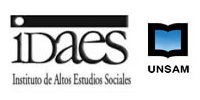 INSCRIPCIÓN DIPLOMATURASALUD SEXUAL Y REPRODUCTIVA CON UN ENFOQUE DE GÉNERO Y DERECHOS HUMANOSNOMBRE:DNI:EDAD:OCUPACIÓN:LUGAR DE TRABAJO:ÚLTIMO GRADO DE ESCOLARIDAD: EMAIL:TELÉFONO: 